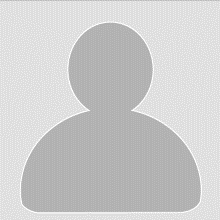 Name SurnamePersonal InformationName Surname	Tanju KariyerDate Of Birth	01.01.1987Place Of Birth	******Marital Status	***Military Status	***Contact InformationAddresss	*********************************** ************** ****************Phone	0274 9999999Cell Phone	554 0000000E-Mail	tanju@kariyer.dpu.edu.trEducation Information2002 - 2006	Kutahya Dumlupinar University -  (Formal Education) Law  School, Law (Turkish)Grade: XX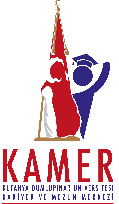 Seminars And Courses2003	****Foreign LanguageEnglish	Writing Advanced, Speech GoogCompetenciesComputer Skills	Microsoft Office